1	引言《无线电规则》第19.33款规定，授权秘书长在两届无线电通信大会之间临时处理有关呼号序列划分的变更问题，但须经下一届大会确认。本文件在第2节总结了WRC-15闭幕至2019年8月时根据第19.33款开展的活动。此外，第3节还提出了对第13号决议（WRC-97，修订版）所涉及问题的补充意见。2	执行《无线电规则》第19.33款自WRC-15闭幕至本报告编写时，无线电通信局未根据第19.33款划分新的呼号序列。因此，无需修改《无线电规则》附录42中的国际呼号序列划分表。3	落实第13号决议（WRC-97，修订版）WRC-97通过此决议责成主任，就最经济地使用这一有限的呼号序列编号资源的手段向各主管部门提供建议。无线电通信局尽最大努力执行了这项任务，在此方面向各主管部门提供的建议亦得到普遍遵守。由于采取了这类行动，在本报告期内未划分新的呼号序列。因此，无线电通信局成功地保护了这一编号资源的容量，从而仍有可能使用目前《无线电规则》第19条所述的方法组成呼号。WRC-97还通过此决议责成主任，在现行呼号组成体系的所有可能性出现用尽的情况时，研究扩展现有的国际呼号序列划分方案的可能性。鉴于当前的需求以及还有27个空闲呼号序列仍然可用的事实，无线电通信局认为目前无需根据第13号决议（WRC-97，修订版）做出决议3.1中提出的方法，立即研究组成新的国际序列的可能性。______________世界无线电通信大会（WRC-19）
2019年10月28日-11月22日，埃及沙姆沙伊赫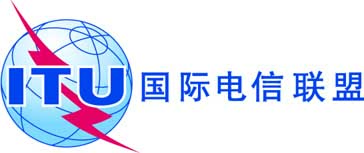 全体会议文件 4(Add.5)-C2019年9月6日原文：英文无线电通信局主任无线电通信局主任无线电通信局主任关于无线电通信部门活动的报告无线电通信局主任关于无线电通信部门活动的报告第5部分第5部分WRC-15与WRC-19之间
呼号序列划分的变更情况及相关问题WRC-15与WRC-19之间
呼号序列划分的变更情况及相关问题